Продолжаются комплексные исследования байкальской нерпы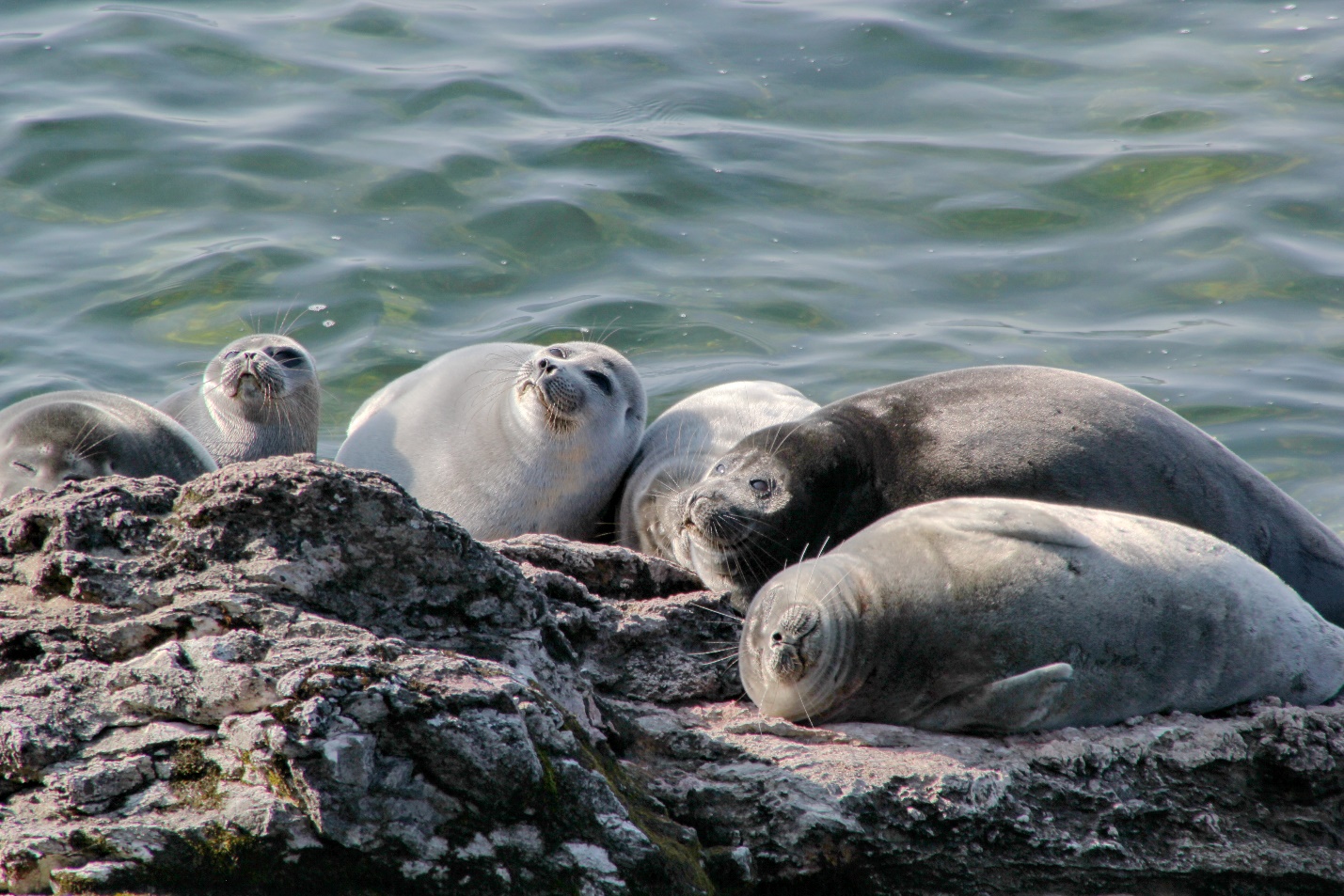 Институт проблем экологии и эволюции им. А.Н. Северцова Российской академии наук (ИПЭЭ РАН) в 2019-2020 гг. провел вирусологические и токсикологические исследования байкальской нерпы при финансовой поддержке фонда «Озеро Байкал».Во время полевых работ на острове Тонкий архипелага Ушканьи острова, где располагается самая крупная известная залёжка байкальской нерпы, в июле 2019 года были собраны биологические образцы для вирусологических и токсикологических исследований. От 23 тюленей для вирусологических исследований был собран 41 назальный мазок и 40 мазков из глаз. Для токсикологических исследований от 5 животных были взяты 5 образцов крови. Кроме сотрудников ИПЭЭ РАН (Соловьёвой Марии и Наталии Шумейко из лаборатории поведения и поведенческой экологии млекопитающих и Дмитрия Глазова из лаборатории сенсорных систем позвоночных) в сборе материала приняли участие специалисты из Байкальского филиала ФГБНУ «ВНИРО» и ФГБУ «Заповедное Подлеморье» – объединенной дирекции Баргузинского заповедника и Забайкальского национального парка. 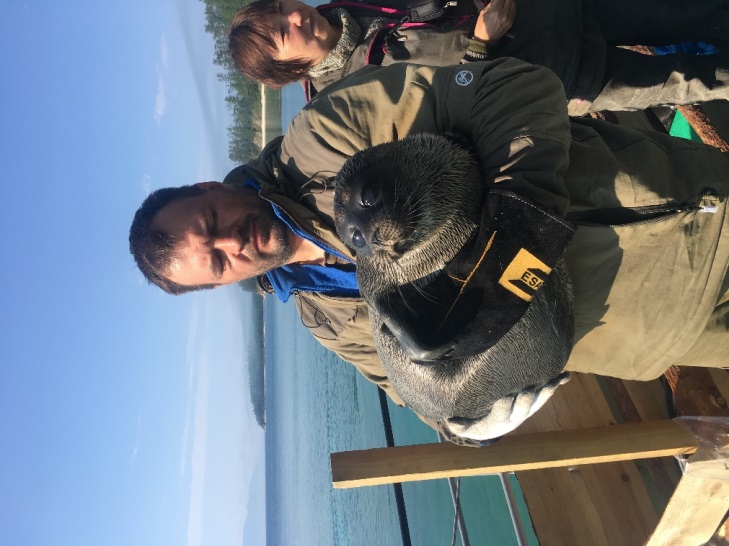 Собранные образцы были отданы в ФГБНУ «Федеральный исследовательский центр фундаментальной и трансляционной медицины» (ФИЦ ФТМ, г. Новосибирск) для вирусологических исследований и в лабораторию № 5 Института проблем мониторинга окружающей среды (ИПМ) ФГБУ «НПО «Тайфун» (г. Обнинск) для токсикологических исследований.С помощью ПЦР был проведен анализ мазков крови для определения наличия генетического материала ортомиксовирусов (в том числе гриппа); морбилливирусов (в том числе чумы собак и чумы тюленей); вирусов герпеса; лиссавирусов (в том числе бешенства); комплекса ОРВИ. Среди всех проведенных исследований только в трёх исследованных образцах был обнаружен генетический материал вируса гриппа А (Influenza virus A). В остальных пробах наличие ортомиксовирусов (в том числе гриппа типа А и В); морбилливирусов (в том числе чумы собак и чумы тюленей); вирусов герпеса; лиссавирусов (вирус классического бешенства - RABV, лиссавирус летучей мыши Лагос – LBV, вирус Мокола – MOKV, вирус Дювенхаге – DUVV, европейский лиссавирус типа 1 летучей мыши – EBLV-1, европейский лиссавирус типа 2 летучей мыши – EBLV-2, австралийский лиссавирус летучей мыши – ABLV, Араванский лиссавирус – ARAV, Худжанский лиссавирус – KHUV, вирус Иркут – IRKV, западно-кавказский вирус летучей мыши – WCBV); комплекса ОРВИ (вирус парагриппа 1, 2, 3, 4 типов, респираторносинцитиальный вирус; метапневмовирус; коронавирус; риновирус; аденовирус групп В, С, Е; бокавирус) не обнаружено.Полученные образцы крови были проанализированы на содержание пяти тяжелых металлов (ртути, кадмия, свинца, цинка и мышьяка) и шести классов стойких органических загрязнителей (СОЗ): хлорорганических пестицидов, токсафенов, полихлорированных бифенилов, полихлорированных дибензо-п-диоксинов и дибензофуранов, полихлорированных планарных диоксиноподобных бифенилов и полибромированных дифениловых эфиров.Тяжелые металлы были идентифицированы в крови всех исследуемых животных. В существующих нормативах отсутствуют предельно допустимые концентрации (ПДК) по различным веществам именно для байкальской нерпы или для других видов водных млекопитающих. Поэтому, для сравнения нами были использованы концентрации токсикантов в крови убойных животных (гигиенические требования безопасности пищевых продуктов, регламентируемые СанПиН 2.3.2.1078-01). Сравнение концентраций показало, что концентрация кадмия, свинца и мышьяка в крови байкальских нерп не превышала допустимых уровней для крови убойных животных, а содержание ртути оказалось в 1,4 больше ПДК.Из стойких органических загрязнителей у байкальской нерпы, как и у тюленей других регионов, в наибольших концентрациях содержатся пестициды и полихлорированные бифенилы. Среди хлорорганических пестицидов у нее выявлена высокая концентрация ДДТ и его метаболита 4,4`-ДДЭ, а среди токсафенов выявлены два наиболее опасных биологически активных конгенера – Тох26 и Тох50. Концентрацию полихлорированных дибензо-п-диоксинов и дибензофуранов определить не удалось, поскольку в диоксиновом эквиваленте она была ниже, чем ее позволял определить прибор. Каких-либо закономерностей в накоплениях стойких органических загрязнителей по полу или возрасту у байкальской нерпы выявить не удалось из-за небольшой выборки проб, а материалы предыдущих исследований этих загрязнителей в байкальской нерпе не всегда достаточны для сравнения. Тем не менее, полученные результаты закладывают базу для комплексных исследований токсикологического загрязнения байкальской нерпы, которые будут продолжены и расширены.ИПЭЭ РАН благодарит за помощь в сборе биологического материала и в проведении исследований Алексеева А.Ю., Лужкову Н.М., Разуваева А.Е., Самсонова Д.П., Титова Н.И., Ткачева В.В.